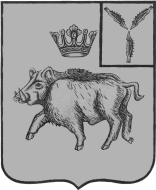 СОВЕТ БОЛЬШЕОЗЕРСКОГО МУНИЦИПАЛЬНОГО ОБРАЗОВАНИЯБАЛТАЙСКОГО  МУНИЦИПАЛЬНОГО РАЙОНА САРАТОВСКОЙ ОБЛАСТИтринадцатое заседание  Совета четвертого созываР Е Ш Е Н И Еот 15.07.2019   № 75             с. Б-ОзеркиО внесении изменений в решение Совета депутатовБольшеозерского муниципального образования от 16.07.2010 №90 «Об утверждении Положенияо бюджетном процессе в Большеозерскоммуниципальном образовании Балтайского муниципального района Саратовской области»В целях приведения в соответствие с бюджетным законодательством  Российской Федерации отдельных нормативных правовых актов, руководствуясь статьей 21 Устава Большеозерского муниципального образования Балтайского муниципального района Саратовской области, Совет  Большеозерского муниципального образования Балтайского муниципального района Саратовской области РЕШИЛ:1. Внести в решение Совета депутатов Большеозерского муниципального образования от 16.07.2010 № 90 «Об утверждении Положения о бюджетном процессе в Большеозерском муниципальном образовании Балтайского муниципального района Саратовской области» (с изменениями от 29.07.2011 № 126, от 09.04.2015 №80, от 31.05.2016 №146,  от 31.05.2018 №288) следующее изменение:1.1. В приложении к решению:1) Статью 64 главы 10 дополнить пунктом 3 следующего содержания:«3. Проект местного бюджета на очередной финансовый год, а также информационное сообщение о дате, месте и времени проведения публичных слушаний подлежат официальному опубликованию в средствах массовой информации и размещению на сайте администрации Балтайского муниципального района информационно-телекоммуникационной сети «Интернет», а так же в информационно-просветительских центра Большеозерского муниципального образования не менее чем за десять дней до дня проведения публичных слушаний.».2. Настоящее решение вступает в силу со дня его обнародования.3.Контроль за исполнением настоящего решения возложить на постоянную комиссию Совета Большеозерского муниципального образования по бюджетной политике и налогам.Глава Большеозерскогомуниципального образования                                                     С.А. Сибирев